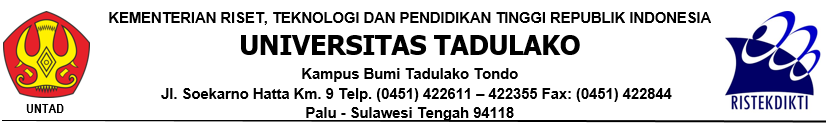 PENGUMUMAN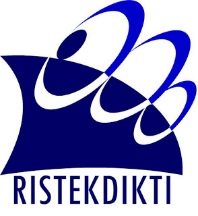 Nomor:  2387/UN28/KM/2017TentangPENDAFTARAN ULANG CALON MAHASISWA BARU UNIVERSITAS TADULAKOSELEKSI NASIONAL MASUK PERGURUAN TINGGI NEGERI (SNMPTN) TAHUN AKADEMIK 2017/2018*)Diumumkan kepada calon mahasiswa baru Program S1 Universitas Tadulako Tahun Akademik 2017/2018 yang diterima melalui Seleksi Nasional Masuk Perguruan Tinggi Negeri untuk melakukan pendaftaran ulang dengan ketentuan sebagai  berikut: Verfikasi Nilai Rapor, Portofolio dan Dokumen Peserta Bidikmisi Untuk keperluan verifikasi nilai rapor dan portofolio maka calon mahasiswa harus mengumpulkan rapor dan atau portofolio asli dan fotocopy ke Sekretariat Panitia SNMPTN UNTAD 2017 Kampus Bumi Tadulako Tondo Jl. Soekarno-Hatta KM. 09. Gedung BAKP Lt. 1 Palu 94118, paling lambat tanggal 10 Mei 2017. Pengumpulan dapat melalui Jasa Pengiriman Kilat (Misalnya Kilat Khusu, JNE dan lainnya) atau diantar langsung di Sekretariat panitia mulai tanggal 27 April sd 10 Mei 2017 pukul 08.00 sd 15.00. Untuk peserta Bidikmisi menyerahkan dokumen pendukung Bidikmisi paling lambat tanggal 10 Mei 2017 bersamaan dengan persyaratan pada butir 1.1.Waktu dan Tempat Pendaftaran UlangWaktu	: 16 Mei 2017, pukul 08.00-15.30 WITA  Tempat	: Gedung BAKP Universitas Tadulako, Kampus Bumi Tadulako Tondo Jl. Soekarno-Hatta KM. 09.                         Lt. 1 Palu 94118Persyaratan Pendaftaran UlangPendaftaran ulang arus dilakukan sendiri oleh calon mahasiswa (tidak boleh diwakilkan), berpakaian rapi, bersepatu dan tertib.Lolos verifikasi nilai raport dan portofolio lainnya oleh panitia SNMPTN Universitas Tadulako 2017Membayar biaya pendidikan (Uang Kuliah Tunggal-UKT) sesuai SK MENRISTEK DIKTI No. 39 Tahun 2016 (Dapat dilihat di laman www.untad.ac.id)  Pembayaran dapat dilakukan di teller kantor cabang Bank BNI dan Bank Syariah Mandiri (BSM) dengan hanya menyebutkan Nomor Pendaftaran SNMPTN  Tahun 2017. Pembayaran tidak boleh dilakukan melalui transfer rekening. Melakukan pendaftaran ulang dengan menyerahkanBukti cetak kartu tanda peserta SNMPTN 2017Pas foto 3 x 4 sebanyak 3 (tiga) lembarBukti pembayaran biaya pendidikan (butir 3.2)Ijazah asli atau Surat Keterangan Hasil Ujian Nasional (SKHUN) Lain-lainBiaya pendidikan yang telah dibayarkan tidak dapat diminta kembali dengan alasan apapunSyarat dan tata cara pembayaran untuk Program Studi Pendidikan Dokter akan diumumkan tersendiri oleh Panitia.Sangkalan Bagi calon masiswa baru yang terbukti telah melakukan pemalsuan dokumen-dokumen pendukung yang diperlukan dalam pendaftaran ulang (yang diketahui baik pada saat pendaftaran ulang maupun kelak setelah menjadi mahasiswa), akan dikenakan sanksi berupa pembatalan haknya sebagai mahasiswa baru atau dikeluarkan dari Universitas Tadulako.Ketentuan tersebut di atas mengikat bagi setiap calon mahasiswa baru Untad Tahun akademik 2017/2018 dan apabila tidak dipenuhi akan dianggap mengundurkan diri.	Palu, 26 April 2017	Ketua Panitia SNMPTN UNTAD 2017		ttd	Prof. Dr. Sutarman Yodo, SH., MH.	                                                                      NIP. 195811151986031003